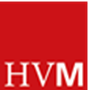 «Weihnachtsland Erzgebirge – Schätze aus Ostschweizer Sammlungen»
27. November 2021 bis 30. Januar 2022Wer kennt ihn nicht, den berühmten Nussknacker aus dem Erzgebirge? Die Region südwestlich von Dresden ist berühmt für ihre Holzarbeiten und eine ganz spezielle Weihnachtstradition. Zur Adventszeit werden hier Weihnachtspyramiden aufgestellt, die sich im Kerzenschein drehen. Die Fenster der Häuser schmücken Lichterbögen, Engel und Bergmänner, die an die Bergbau-Geschichte erinnern. Das Erzgebirge war schon im Mittelalter bekannt für seine wertvollen Silbervorkommen und andere Mineralerze. Im 18. Jahrhundert gewann die Holzschnitzerei an Bedeutung. Die diesjährige Weihnachtsausstellung des HVM widmet sich der typischen Volkskunst und zeigt Schätze aus Ostschweizer Sammlungen. Sie geben Einblick in das einzigartige Weihnachtsbrauchtum und die Bergbautradition des Erzgebirges. Dazu kommen Figuren und Szenen aus der Alltagswelt, vom Markt bis zum Wald, und zwei Miniatur-Winterlandschaften, in denen ein buntes Treiben herrscht. Der dreidimensionale Adventskalender der Ausstellung lädt auch über www.hvmsg.ch Besucherinnen und Besucher ein, jeden Tag ein Türchen zu öffnen. Und vor dem Museum macht ein überdimensionaler Nussknacker auf das «Weihnachtsland» Erzgebirge aufmerksam.